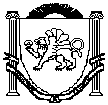 АДМИНИСТРАЦИЯЗуйского сельского поселенияБелогорского районаРеспублики КрымР А С П О Р Я Ж Е Н И ЕОб утверждении Генеральной схемы санитарной очистки территории муниципального образования Зуйское сельское поселение Белогорского района Республики КрымВ соответствии с Федеральными законами от 06.10.2003 №131-ФЗ «Об общих принципах организации местного самоуправления в Российской Федерации», от 24.06.1998 №89-ФЗ «Об отходах производства и потребления», от 10.01.2002 №7-ФЗ «Об охране окружающей среды», постановлением Госстроя РФ от 21.08.2003 №152 «Об утверждении методических рекомендаций о порядке разработки генеральных схем очистки территорий населенных пунктов Российской Федерации», Уставом муниципального образования Зуйское сельское поселение Белогорского района Республики Крым, администрация Зуйского сельского поселения:1. Утвердить Генеральную схему санитарной очистки территории муниципального образования Зуйское сельское поселение Белогорского района Республики Крым, согласно приложений 1(текстовая форма) и 2 (картографическая форма).2. Разместить настоящее распоряжение на информационном стенде администрации Зуйского сельского поселения Белогорского района Республики Крым.	3. Контроль за выполнением распоряжения оставляю за собой.Председатель Зуйского сельского совета-глава администрации Зуйского сельского поселения                                                                   А.А. ЛахинСОГЛАСОВАНО:М.И. МенчикВедущий специалист сектора по правовым (юридическим) вопросам, делопроизводству, контролю и обращениям гражданПриложениек распоряжению  АдминистрацииЗуйского сельского  поселенияот  20.067.2019г. № 28/1-рГенеральная схема очистки и уборкитерритории Зуйского сельского поселения Белогорского районаРеспублики Крым на 2019-2021 гг.1.ОСНОВАНИЕ ДЛЯ РАЗРАБОТКИ ГЕНЕРАЛЬНОЙ СХЕМЫ ОЧИСТКИ И УБОРКЕ ТЕРРИТОРИИ ЗУЙСКОГО СЕЛЬСКОГО ПОСЕЛЕНИЯБЕЛОГОРСКОГО РАЙОНА РЕСПУБЛИКИ КРЫМОчистка и уборка территорий современных населенных пунктов должна развиваться на основе прогнозируемых решений. Генеральная схема является программным документом, который определяет направление развития данной сферы деятельности на территории Зуйского  сельского поселения, дает объективную оценку и возможность принятия руководителями органов местного самоуправления  Зуйского сельского поселения и руководителями специализированных, в данной сфере предприятий всех форм собственности, правильных решений в сфере санитарной очистки и обращения с отходами на подведомственных территориях. Санитарная очистка населенного пункта – одно из важнейших санитарно-гигиенических мероприятий, способствующих охране здоровья населения и окружающей природной среды, включая в себя комплекс работ по сбору, удалению, обезвреживанию и переработке коммунальных отходов, а также уборке территорий населенного пункта.Генеральная схема определяет очередность осуществления мероприятий, объемы работ по всем видам санитарной очистки, методы сбора, удаления, обезвреживания и переработки отходов, необходимое количество уборочных машин, целесообразность проектирования, строительства или реконструкции объектов системы санитарной очистки, ориентировочные капиталовложения на строительство и приобретение основных средств.Генеральная схема является одним из инструментов реализации Федерального закона от 10.01.2002г. №7-ФЗ «Об охране окружающей среды», Федерального закона от 24.06.1998г. №89-ФЗ «Об отходах производства и потребления», Федерального закона от 30.03.1999г. №52-ФЗ «О санитарно-эпидемиологическом благополучии населения».Генеральная схема разрабатывается в соответствии с Методическими рекомендациями о порядке разработки генеральных схем очистки территорий населенных пунктов Российской Федерации, утвержденными постановлением Госстроя России №152 от 21.08.2003г. и СанПиН 42-128-4690-88 «Санитарными правилами содержания населенных мест».Система санитарной очистки и уборки территорий населенных мест должна предусматривать рациональный сбор, быстрое удаление, надежное обезвреживание и экономически целесообразную утилизацию бытовых отходов (хозяйственно-бытовых, в том числе пищевых отходов из жилых и общественных зданий, предприятий торговли, общественного питания и культурно-бытового назначений;  жидких из неканализованных зданий; уличного мусора и смета и других бытовых отходов, скапливающихся на территории населенного пункта) в соответствии с Генеральной схемой очистки населенного пункта, утвержденной постановлением администрации поселения.2. Существующее состояние и развитие поселения на перспективуДемография и показатели уровня жизни населенияОбщая площадь муниципального образования Зуйского сельского поселения Белогорского района Республики Крым составляет 13209,6 га и включает в себя 9 населенных пунктов. На 01 января 2019 года в поселении постоянно проживает 9523 человек, в томчисле: 1. Зуя	пгт, административный центр - 62302. Баланово	село - 1313. Барабаново село -	974. Верхние Орешники	село -	2125. Владимировка	село -	1826. Литвиненково	село -	14397. Нижние Орешники	село -	5818 . Петрово	село -	4469. Украинское	село -	98 Из-за суженного спектра возможностей трудоустройства и неудовлетворительного качества среды жизнедеятельности происходит интенсивная миграция конкурентоспособной части населения.Доходы населения средние. Основным источником доходов населения являются пенсионные выплаты и доходы, получаемые по месту работы, - это заработная плата и выплаты социального характера, рост которых, по-прежнему является важнейшим фактором обеспечения повышения жизненного уровня населения. Следствием отсутствия на территории поселения промышленных предприятий и сельскохозяйственного производства, становится потеря трудового потенциала поселения.А это ведет к тому, что бюджет муниципального образования Зуйское сельское поселение Белогорского района Республики Крым недополучает денежные средства, которые формируются за счет поступления от налога на доходы физических лиц, занятых в организациях поселения.Таким образом, проведенный анализ демографического потенциала сельского поселения, и вопросов занятости трудоспособного населения показывает, что затронутые проблемы являются сложными и весьма противоречивыми, тесно связаны с экономикой и бюджетом Зуйского сельского поселения, и их необходимо учитывать при решении задач комплексного территориального развития.КультураРазвитию культуры будет содействовать:- создание условий для сохранения и развития культуры поселения, обеспечения доступа всех категорий населения к культурным ценностям, информационным ресурсам библиотек;- сохранение библиотечных фондов;- проведение массовых культурных мероприятий в поселении: Новогодних мероприятий, Масленицы, Дня Победы, Дня села, Дня пожилого человека, Дня единства России, Дня матери, и др.- развитие дополнительного образования детей, участие в творческих конкурсах.С целью возрождения традиций, развития народного творчества и совершенствования культурно - досуговой деятельности планируется:- организация и проведение мероприятий для всех слоев населения - участие в районных фестивалях, декадах культуры, смотрах, конкурсах художественной самодеятельности;- укрепление материально- технической базы учреждений культурыПравоохранительная деятельностьПравоохранительная деятельность направлена на:- содействие укомплектованию кадрами участкового уполномоченного полиции;- обеспечение сотрудниками полиции личной и имущественной безопасности граждан;- проведение профилактики правонарушений, алкоголизма, наркомании среди населения;- проведение мероприятий по защите прав потребителей, незаконной предпринимательской деятельности;- создание добровольных формирований населения (ДФН);- организацию совместной работы ДФН и ОВД по профилактике и снижению уличной преступности.Социально-экономическое развитие поселенияСоциально-экономическая ситуация в сельском поселении достаточно сложная.Главная проблема заключается в том, что на территории поселения нет ни промышленных предприятий, ни сельскохозяйственного производства. Основная часть трудоспособного населения работает на предприятиях других городов и районов.Сельскохозяйственное производство в настоящее время сосредоточено в одном  сельскохозяйственном предприятии и частном секторе, в личных подсобных хозяйствах.Однако сельское поселение имеет большой потенциал для развития. Он заключается в использовании природно-географического фактора, природных ресурсов – земель, в развитии различных видов предпринимательства, сельского хозяйства и расширении сферы услуг.Показатели социальной сферыНа территории поселения находится два детских сада, четыре общеобразовательных школ, три почтовых отделение. Сеть культурно-досуговых учреждений поселения представлена  два Дома культуры, библиотекой. На территории сельского поселения находятся два медицинских                      учреждения - ФАП.На территории сельского поселения двадцать пять магазинов, пятьдесят пять НТО, отделение почтовой связи, отделение многофункционального центра по приему, обработке и выдаче документов.В плановом и прогнозном периодах будет продолжена работа по улучшению условий для массового отдыха населения. С целью сохранения народных традиций запланировано проведение ежегодных праздников «Осенняя ярмарка», «Масленица», «Рождественские посиделки», «Хыдырлез», «Курбан Байрам», «Наврез» и др. Основными направлениями работы Администрации в области социальной сферы являются:- содействие в оказании социальной поддержки многодетным семьям и семьям, имеющим детей - инвалидов;- содействие в обеспечении социальной помощи на дому пенсионерам и престарелым людям, нуждающимся в социальной поддержке;- содействие в обеспечении своевременного помещения в социальные учреждения нуждающихся в этом пенсионеров и инвалидов.БлагоустройствоВ 2019-2021 годах будет осуществляться реализация полномочий органов местного самоуправления в части содержания и благоустройства территории. При этом средства бюджета поселения планируется направить по следующим разделам: уличное освещение, организация и содержание мест захоронения, уборка мусора, прочие мероприятия по благоустройству.Раздел «уличное освещение» включает в себя текущий ремонт электролиний и оборудования (осветительных приборов), а также оплату за потребленную электроэнергию.Раздел «прочие мероприятия» содержат мероприятия по уборке мусора, обустройству свалок, обустройству мест массового отдыха населения.Дорожное хозяйствоПеречень и протяженность автомобильных дорог местного значения, расположенных на территории Зуского сельского поселения Белогорского района Республики КрымРазвитие малого и среднего предпринимательстваРазвитие малого и среднего предпринимательства – один из постоянных приоритетов социально-экономического развития поселения. Вовлечение экономически активного населения в предпринимательскую деятельность способствует росту общественного благосостояния, обеспечению социально-политической стабильности в обществе, поддержанию занятости населения, увеличению поступлений в бюджеты всех уровней. Быстрый и устойчивый рост экономики способен обеспечить конкурентоспособный малый и средний бизнес, использующий передовые информационно-коммуникационные и управленческие технологии. Развитие малого и среднего предпринимательства требует системных подходов и обоснованных финансовых вложений.Одним из направлений работы Администрации с предпринимателями должна стать работа по выведению заработной платы «из тени».Развитие потребительского рынка способствует созданию условий для наиболее полного удовлетворения спроса населения на продовольственные и непродовольственные товары, торговые и бытовые услуги, услуги общественного питания в широком ассортименте по доступному населению ценам при установленных государством гарантиях качества и безопасности. Особое внимание уделяется насыщению потребительского рынка товарами народного потребления отечественного производства.Развитие сельского хозяйстваЕго основная отрасль – сельское хозяйство, которое является ведущей , основополагающей сферой экономики поселения. В связи с этим , основное внимание в направлении социально-экономического развития Зуйского сельского поселения Белогорского района уделяется именно развитию сельского хозяйства. Площадь земель сельскохозяйственного назначения в административных границах составляет 6834,9га. из них 3161,5 га. паевой фонд.Развитием сельского хозяйства в поселении занимаются КФХ, индивидуальные предприниматели и личные подсобные хозяйства.Важнейшей задачей в области сельского хозяйства является ускорение темпов роста объемов производства конкурентоспособной сельскохозяйственной продукции на основе повышения эффективности использования ресурсного потенциала, решения социальных проблем сельских территорий и сокращения разрыва в уровне жизни сельского и городского населения за счет подъема уровня жизни сельского поселения.Совершенствование системы местного самоуправленияПриоритетными направлениями для совершенствования системы местного самоуправления будут являться: - совершенствование системы взаимоотношений органов местного самоуправления с населением;- информирование населения о проблемах развития местного самоуправления;- совершенствование системы «обратной связи» органов местного самоуправления и населения;- планирование и организация системы информирования населения по реализации проблем, вопросов местного значения, критических замечаний и обращений граждан в органы местного самоуправления поселения.Достижение прогнозных показателей социально-экономического развития должно быть обеспечено согласованными действиями всех звеньев системы управления, что позволит активизировать все факторы, обеспечивающие условия для динамичного роста экономики, устойчивого повышения жизненного уровня граждан.3. Система санитарной очистки и уборки3.1.Отходы. Сбор, размещение и вывоз.Отходы разделяют на отходы производства и отходы потребления. Отходы, образующиеся в сельском поселении, можно отнести к отходам потребления, так как, это отходы, которые образовались в результате уборки жилых и административных помещений. К отходам потребления также можно отнести продукцию, которая утратила свои потребительские свойства – это предметы обихода, различные виды упаковочной тары (отходы полиэтилена, пластиковые бутылки, стеклянная, металлическая  или полиэтиленовая тара  из под различных видов продукции и т.д.) Выделяются следующие этапы обращения с отходами:- образование (жилые дома, административное здание, магазины, почтовые отделения, библиотеки, ДК , ФАП, школа, дет. сад и т.д.);- обезвреживание (производится обеззараживание медицинских отходов, образующихся на, ФАПе);- вывоз (в сельском поселении осуществляется ГУП РК « КРЫМЭКОРЕСУРСЫ» ).На каждом этапе Администрация сельского поселения должна проводить контроль за безопасным обращением с отходами, так как организацию деятельности в области обращения с коммунальными отходами на территориях поселений осуществляют органы местного самоуправления. 	Норма накопления ТКО утверждена Постановлением Совета министров Республики Крым от 25.01.2019 г. №51. (табл. № 2) Таблица № 2 НОРМЫнакопления твердых бытовых отходов для объектов общественного, административного и культурно-бытового назначенияПримечание:* в числителе нормы даны без отбора пищевых отходов и вторсырья, а в знаменателе с отбором пищевых отходов и вторсырья1.Нормы приведены без учета случайного мусора, накапливающегося в урнах при входе, который составляет дополнительно на каждую урну (емкостью .)  2,0 куб.м. в год.2.Нормы приведены без учета дворовых отходов (смета, листьев, веток), которые составляют дополнительно с 1 кв.м. в год:- для усовершенствованных покрытий – 0,012 куб.м.;- для неусовершенствованных покрытий – 0,02 куб.м.;- дорожки и площадки в парках, скверах и т.п. – 0,008 куб.м.3.При массовой обрезке деревьев на территориях, прилегающих к данным объектам, срезанные ветки вывозятся по отдельной заявке или службами, производящими обрезку.4.Нормы для объектов, не перечисленных в таблице, принимаются по аналогу. Если аналогов нет – по фактическому накоплению.5.При контейнерной очистке расчет с заказчиком может производиться по емкости контейнера.6.Дома средней степени благоустройства (водопровод, канализация) с отоплением на твердом топливе – 2,20 м3/в год на 1 чел.7.Неблагоустроенные дома с отоплением на твердом топливе – 2,50 м3/в год на 1 чел.8.Дома частного сектора с приусадебным участком установленных размеров на твердом топливе - 2,50 м3/в год на 1 чел.3.2. Содержание и уборка придомовых обособленных территорий Объектами очистки являются: территории индивидуальных жилых домов, объекты культурно-бытового назначения, территории учреждений и организаций. Возле организаций, учреждений и объектов культурно-бытового назначения должны быть установлены урны. Очистка урн должна проводиться систематически по мере их накопления. За содержание урн в чистоте несут ответственность организации, учреждения, осуществляющие уборку закрепленных  за ними территорий. На территории сельского поселения сбор бытовых отходов производится подворовой. В учреждениях образования и ФАПе имеются контейнераДоговор на вывоз ТКО заключается со специализированной организацией, имеющей лицензию на данный вид деятельности. Специализированная организация осуществляет сбор и вывоз ТКО по заключенным договорам в соответствии со сроками и графиком, установленными в договоре. При выгрузке контейнеров - мусоросборников, убирает выпавший мусор внутри и вокруг контейнерной площадки на расстоянии 5 метров. Осуществляет промывание контейнеров.Очистка территории сельского поселения происходит по схеме (см. табл.2)Таблица № 2СХЕМА (МАРШРУТНЫЙ ГРАФИК) сбора и вывоза твердых коммунальных отходов с муниципального образования Зуйское сельское поселениеОрганизация системы обращения с отходами должна включать в себя следующие  мероприятия:• организация сбора и вывоза коммунальных отходов с территории  населенного пункта;• организация вывоза коммунальных отходов, образующихся в процессе жизнедеятельности в сельском поселении, на полигон ТКО Белогорского  района.4. Порядок организации уборки территории Зуского сельского поселенияГраждане, проживающие в индивидуальных жилых домах, обязаны обеспечивать своевременный вывоз ТКО, образуемый ими в процессе хозяйственной, бытовой и иных видов деятельности, путем заключения договоров на вывоз ТКО со специализированной организацией. Им запрещается производить сжигание ТКО, сброс ТКО в не отведенных для этих целей местах.Юридические лица, индивидуальные предприниматели обеспечивают: установку контейнеров для сбора ТКО, заключение договоров со специализированной организацией на вывоз ТКО и соблюдение экологических, санитарных, противопожарных требований.Обязанности по уборке и содержанию пятиметровой территории, прилегающей к трансформаторным и распределительным подстанциям, другим инженерным сооружениям,  работающим в автоматическом режиме (без обслуживающего персонала), а также к опорам  линии электропередач, в том числе по вывозу образовавшегося на указанной территории мусора, возлагаются на юридических или физических лиц, на территориях  которых  находятся  указанные объекты.Обязанности по уборке и содержанию пятиметровой территории, прилегающей к границам занимаемых юридическими и физическими лицами зданий, к огражденным забором территориям, а также подъездов к ним, в том числе по вывозу образовавшегося на прилегающей территории мусора, возлагаются на лиц, осуществляющих на указанных  территориях  или в зданиях  хозяйственную  или  иную  деятельность.На период строительства, обязанности  по уборке и содержанию территории,  прилегающей к объекту строительства или ограждению (забору) строительной площадки   на расстоянии до проезжей части, но не более пяти метров, в  том  числе и оборудованных проходов для пешеходов, а также по вывозу образовавшегося  на указанных территориях  мусора,  возлагаются на заказчика или производителя  работ.Обязанности по уборке остановок общественного транспорта, в том числе по вывозу образовавшегося мусора, возлагаются на организации, осуществляющих эксплуатацию и содержание этих дорог.Обязанности по уборке и содержанию длительное время не осваиваемых территорий, территорий после сноса строений, в том числе по вывозу образовавшегося на указанных территориях мусора, грязи, возлагаются на юридических и физических лиц, которым отведена данная территория для проведения работ.6. Ответственность за нарушения порядка организации санитарного содержания территории Зуйского сельского поселенияЛица, виновные в нарушении порядка организации санитарного содержания территории Зуйского сельского поселения, привлекаются к ответственности в соответствии с законодательством Российской Федерации. Применение мер административной ответственности не освобождает нарушителя от обязанности возмещения причиненного им материального ущерба в соответствии с законодательством Российской Федерации и устранения допущенных нарушений. 20 июня 2019 года                  пгт Зуя                                  № 28/1-рЗаместитель главы администрации Зуйского сельского поселенияС.А. СорокинЗаведующий сектором по вопросам муниципального имущества, землеустройства и территориального планированияС.В. КириленкоЗаведующий сектором по правовым (юридическим) вопросам, делопроизводству, контролю  и обращениям гражданМ.Р. МеметоваИнспектор по вопросам ГО ЧС и охране труда                           И.Ф. Кулик№ п/пНаименование автомобильной дорогиПротяженность, кмКатегория автодорогиНаличие правоустанавливающих документов п. Зуя1ул. Объездная0,557IIIПостановление №102/3 от 30.06.20152ул. Подпольщиков0,13IVПостановление №102/3 от 30.06.20163ул. Партизанская0,27IVПостановление №102/3 от 30.06.20174ул. Пионерская0,27IVПостановление №102/3 от 30.06.20185ул. Мичурина0,41IVПостановление №102/3 от 30.06.20196ул. Коммунальная0,57IIIПостановление №102/3 от 30.06.20207ул. Гагарина0,314IIIПостановление №102/3 от 30.06.20218ул. Октябрьская0,597IIIПостановление №102/3 от 30.06.20229ул. Абрикосовая0,82IVПостановление №102/3 от 30.06.202310ул. Садовая0,185IVПостановление №102/3 от 30.06.202411ул. Вишневая0,585IIIПостановление №102/3 от 30.06.202512ул. Комсомольская0,512IIIПостановление №102/3 от 30.06.202613ул. Приветная0,426IIIПостановление №102/3 от 30.06.202714ул. Переселенческая0,3IIIПостановление №102/3 от 30.06.202815ул. Школьная0,77IVПостановление №102/3 от 30.06.202916ул. Кулявина0,68IIIПостановление №102/3 от 30.06.203017пер. Базарная0,078IVПостановление №102/3 от 30.06.203118ул. Вербовского0,22IVПостановление №102/3 от 30.06.203219ул. Ленина0,63IIIПостановление №102/3 от 30.06.203320ул. З.Космодемьянской0,72IIIПостановление №102/3 от 30.06.203421ул. Больничная1,01IIIПостановление №102/3 от 30.06.203522ул. Боковая0,21IVПостановление №102/3 от 30.06.203623ул. Первомайская0,17IVПостановление №102/3 от 30.06.203724ул. Н. Островского0,38IVПостановление №102/3 от 30.06.203825ул. Гридасова0,2IVПостановление №102/3 от 30.06.203926ул. Южная0,144IVПостановление №102/3 от 30.06.204027ул. Советская0,68IIIПостановление №102/3 от 30.06.204128пер. Советский0,156IVПостановление №102/3 от 30.06.204229ул. Механизаторов0,8IVПостановление №102/3 от 30.06.204330пер. Мирный0,45IVПостановление №102/3 от 30.06.204431ул. П. Морозова0,57IIIПостановление №102/3 от 30.06.204532ул. Тихая0,36IVПостановление №102/3 от 30.06.204633ул. Молодежная0,51IVПостановление №102/3 от 30.06.204734ул. Братьев Целио0,74IVПостановление №102/3 от 30.06.204835ул. Джафер-Сейдамет0,51IVПостановление №102/3 от 30.06.204936ул. Подгорная0,132IVПостановление №102/3 от 30.06.205037ул. Курганная0,72IVПостановление №102/3 от 30.06.205138пер. Шоссейная-Курганная0,27IVПостановление №102/3 от 30.06.205239ул. Дружбы народов0,8IVПостановление №102/3 от 30.06.205340ул. Береговая0,24IVПостановление №102/3 от 30.06.205441ул. Полевая0,096IVПостановление №102/3 от 30.06.205542ул. Сиреневая0,472IVПостановление №102/3 от 30.06.205643ул. Набережная0,13IVПостановление №102/3 от 30.06.205744ул. Придорожная0,06IVПостановление №102/3 от 30.06.205845ул. Луговая0,233IVПостановление №102/3 от 30.06.205946ул. Олимпийская0,74IVПостановление №102/3 от 30.06.206047ул. Таврическая0,74IVПостановление №102/3 от 30.06.206148ул. Российская0,74IVПостановление №102/3 от 30.06.206249ул. Дачная0,74IVПостановление №102/3 от 30.06.206350ул. Просторная0,8IVПостановление №102/3 от 30.06.206451ул. Радостная0,74IVПостановление №102/3 от 30.06.206552ул. Яркая0,58IVПостановление №102/3 от 30.06.206653ул. Донская0,66IVПостановление №102/3 от 30.06.206754пер. Донской0,08IVПостановление №102/3 от 30.06.206855ул. Симферопольская0,64IIIПостановление №102/3 от 30.06.206956ул.Номан-Челяби-Джихан0,69IIIПостановление №102/3 от 30.06.207057ул. Огуз-Хан0,5IIIПостановление №102/3 от 30.06.207158ул. Абабиль0,27IVПостановление №102/3 от 30.06.207259ул. Цветочная0,28IVПостановление №102/3 от 30.06.207360ул. Керченская0,38IVПостановление №102/3 от 30.06.207461ул. Уютная0,06IVПостановление №102/3 от 30.06.207562ул. Колосковая0,08IVПостановление №102/3 от 30.06.207663ул. Лазурная0,08IVПостановление №102/3 от 30.06.207764ул. Лесная0,2IVПостановление №102/3 от 30.06.207865пер. Лесной0,15IVПостановление №102/3 от 30.06.207966ул. Киевская0,33IVПостановление №102/3 от 30.06.208067ул. Солнечная0,78IVПостановление №102/3 от 30.06.208168ул. Авдет0,57IVПостановление №102/3 от 30.06.208269ул. 8 Марта0,695IVПостановление №102/3 от 30.06.208370ул. Урожайная0,72IVПостановление №102/3 от 30.06.208471ул. Заводская0,35IIIПостановление №102/3 от 30.06.208572ул. Шалфейная0,4IVПостановление №102/3 от 30.06.208673ул. Восточная0,27IVПостановление №102/3 от 30.06.208774ул. Заречная0,24IVПостановление №102/3 от 30.06.208875ул. Огородная0,21IVПостановление №102/3 от 30.06.208976пер. Шоссейный0,096IVПостановление №102/3 от 30.06.209077ул. Приозерная0,28IVПостановление №102/3 от 30.06.209178ул. Монтажников0,505IVПостановление №102/3 от 30.06.209279пер. Сеит-Неби0,08IVПостановление №102/3 от 30.06.209380ул. Виноградная0,8IVПостановление №102/3 от 30.06.209481ул. Мира0,3IVПостановление №102/3 от 30.06.209582ул. Юбилейная0,075IVПостановление №102/3 от 30.06.209683ул. Парковая0,45IVПостановление №102/3 от 30.06.209784ул.Берекет0,39IVПостановление №102/3 от 30.06.209885ул.Турецкая0,39IVПостановление №102/3 от 30.06.209986Ул.Гузель0,39IVПостановление №102/3 от 30.06.210087Ул. Адалет 0,39IVПостановление №102/3 от 30.06.210188Ул. Свободы 0,8IVПостановление №102/3 от 30.06.210289Ул.Кунеш 0,125IVПостановление №102/3 от 30.06.210390Ул. Зуйская 0,32IVПостановление №102/3 от 30.06.210491Ул.Фундуклы 0,7IVПостановление №102/3 от 30.06.210592Ул. Яшлык 0,07IVПостановление №102/3 от 30.06.210693Ул.Ешиль-Ода 0,105IVПостановление №102/3 от 30.06.210794Ул.Строителей 0,15IVПостановление №102/3 от 30.06.210895Ул. Афинская 0,31IVПостановление №102/3 от 30.06.210996Ул. Греческая 0,31IVПостановление №102/3 от 30.06.211097Ул.Озерная 0,398IVПостановление №102/3 от 30.06.211198ул.Зуйских Партизан 0,37IVПостановление №102/3 от 30.06.211299ул. Шадрина 0,37IVПостановление №102/3 от 30.06.2113100Ул.Загородная 0,15IVПостановление №102/3 от 30.06.2114101ул. А.Хусточкина 0,3IVПостановление №102/3 от 30.06.2115102Ул.Каштановая 0,33IVПостановление №102/3 от 30.06.2116с. Литвиненково1ул. Садовая0,43IVПостановление №102/3 от 30.06.21162ул. Мира0,88IIIПостановление №102/3 от 30.06.21173ул. Житомирская1,25IIIПостановление №102/3 от 30.06.21184ул. Сумская0,305IVПостановление №102/3 от 30.06.21195ул. Поперечная0,06IVПостановление №102/3 от 30.06.21206ул. Советская2,55IIIПостановление №102/3 от 30.06.21217пер. Советский0,286IVПостановление №102/3 от 30.06.21228ул. Дружбы0,11IVПостановление №102/3 от 30.06.21239ул. Крымская0,11IVПостановление №102/3 от 30.06.212410ул. Степная0,67IVПостановление №102/3 от 30.06.212511пер. Комарова0,3IVПостановление №102/3 от 30.06.212612ул.Гаспринского0,37IVПостановление №102/3 от 30.06.2127с. Н. Орешники1ул. Брянская1,45IVПостановление №102/3 от 30.06.21272ул. Гурзуфская1,32IVПостановление №102/3 от 30.06.21283пер. Ивовый0,11IVПостановление №102/3 от 30.06.2129с. В. Орешники1ул. Заречная0,12IVПостановление №102/3 от 30.06.21272ул. Мостовая0,384IVПостановление №102/3 от 30.06.21283ул. Фундуклы0,15IVПостановление №102/3 от 30.06.2129с. Петрово1ул. Победы1,2IIIПостановление №102/3 от 30.06.21314ул. Фонтанная0,18IVПостановление №102/3 от 30.06.21325ул. Амет Хан Султан0,07IVПостановление №102/3 от 30.06.2133с. Барабаново1ул.С.Сетвелиева0,684IVПостановление №102/3 от 30.06.21352ул.Родниковая0,26IVПостановление №102/3 от 30.06.21363пер.Фонтанный0,8IVПостановление №102/3 от 30.06.21374ул.Курганный 0,11IVПостановление №102/3 от 30.06.21385ул.Лесная 0,13IVПостановление №102/3 от 30.06.2139с. Баланово1ул. Грина0,768IVПостановление №102/3 от 30.06.21412ул. Лесная0,28IVПостановление №102/3 от 30.06.21423ул. Речная0,16IVПостановление №102/3 от 30.06.21434Ул.Дюльбер0,46IVПостановление №102/3 от 30.06.21445Ул.Кипчакская0,44IVПостановление №102/3 от 30.06.21456Ул.Фундуклы 0,32IVПостановление №102/3 от 30.06.21467пер. Грибной 0,052IVПостановление №102/3 от 30.06.21478Ул.Скифская 0,28IVПостановление №102/3 от 30.06.21489Ул.Партизанская0,24IVПостановление №102/3 от 30.06.214910Ул.Кизиловая 0,24IVПостановление №102/3 от 30.06.215011Ул.Заповедная 0,46IVПостановление №102/3 от 30.06.215112ул.Фазанная0,5IVПостановление №102/3 от 30.06.215213ул.Радостная 0,12IVПостановление №102/3 от 30.06.2153с. Украинка1ул.Центральная 0,511IVПостановление №102/3 от 30.06.2155Итого по сельскому поселению км60,876№п/пНаименование объектанаименованиерасчетнойединицыНормы накопления на одну расчетную единицу, куб.м.Нормы накопления на одну расчетную единицу, куб.м.№п/пНаименование объектанаименованиерасчетнойединицысреднесуточнаясреднегодовая1Гостиница место0,004111,62Общежитие место0,003561,33Больница место0,002741,04Поликлиника посещение0,00010,0365Санаторий, пансионат, дом отдыхаместо0,005211,96Детские дошкольные учрежденияместо0,001040,387Высшие и средние специальные учебные учрежденияучащийся0,000360,138Школа учащийся0,000330,129Школа-интернатучащийся0,001640,610Профтехучилище учащийся0,001510,5511Предприятия торговли1 кв.м.торговой площади1,2412Промтоварнный магазин 1 кв.м.торговой площади0,002740,00071*1,00,26*13Продовольственный магазин1 кв.м.торговой площади0,002740,00137*1,00,5*14Выносная торговля(курортный сезон)1 кв.м.торговой площади0,010,120,2215Рынок1 кв.м.торговой площади0,001640,616Предприятия общественного питания1 посадочное место0,3517Ресторан 1 посадочное место0,006580,00521*2,41,9*18Кафе, столовые1 посадочное место0,003290,00274*1,21,0*19Летнее кафе(курортный сезон)1 посадочное место0,010,009*2,11,120Склад1 кв.м.площади0,000160,0621Административные и общественные учреждения и организациирабочееместо0,001040,3822Зрелищные учрежденияместо0,000680,2523Предприятия бытового обслуживаниярабочееместо0,003181,1624Вокзал, аэропорт, автовокзалкв.м.пассажирской площадки0,001810,6625Кемпинг, автостоянкамашино-место0,006852,526Пляж(курортный сезон)кв.м.территории0,000252,627Место содержания домашних животных1 голова8000кг28Корова1 голова.29Лошадь1 голова.30Свинья1 голова.31Коза, овца1 голова.32Птица1 голова.№ п/пНаселенный пункт с указанием адреса контейнерной площадки (улица, номер ближайшего дома)Наименование мусороуборочной спецтехники, объем кузоваКоличество контейнеров для сбора ТКО и КГМОбъем контейнеров для сбора ТКО и КГМ (м.куб)Периодичность уборки с указанием дня недели*Время уборкиНаименование регионального оператора по обращению с ТКО1пгт. Зуя, ул. Садовая ( ул. Садовая/Шоссейная, 1а/56)МусоровозKBR-P10K32,25вторникс 8-00 до 17-00ГУП РК «Крымэкоресурсы»2пгт. Зуя, ул. Н.Садовая, 44МусоровозKBR-P10K21,5вторникс 8-00 до 17-00ГУП РК «Крымэкоресурсы»3с. Н.Орешники, ул. Ореховая, д. 44АМусоровозKBR-P10K21,5вторникс 8-00 до 17-00ГУП РК «Крымэкоресурсы»4с. Н.Орешники, ул. Ореховая, д. 112МусоровозKBR-P10K10,75вторникс 8-00 до 17-00ГУП РК «Крымэкоресурсы»5с. В.Орешники, ул. Мостовая, д. 4МусоровозKBR-P10K21,5вторникс 8-00 до 17-00ГУП РК «Крымэкоресурсы»6с. В.Орешники, ул. Заречная, д. 23МусоровозKBR-P10K10,75вторникс 8-00 до 17-00ГУП РК «Крымэкоресурсы»7с. В.Орешники, ул. Гагарина, д. 47МусоровозKBR-P10K10,75вторникс 8-00 до 17-00ГУП РК «Крымэкоресурсы»8с. Петрово, ул. Мира, д. 2МусоровозKBR-P10K21,5вторникс 8-00 до 17-00ГУП РК «Крымэкоресурсы»9с. Петрово, ул.  ул Фонтанная, д. 3МусоровозKBR-P10K10,75вторникс 8-00 до 17-00ГУП РК «Крымэкоресурсы»10с. Петрово, ул. Мира, д. 41МусоровозKBR-P10K21,5вторникс 8-00 до 17-00ГУП РК «Крымэкоресурсы»11с. Петрово, ул. Мира, д. 89АМусоровозKBR-P10K21,5вторникс 8-00 до 17-00ГУП РК «Крымэкоресурсы»12с. Барабаново, ул С.Сейтвелиева, д 18МусоровозKBR-P10K21,5вторникс 8-00 до 17-00ГУП РК «Крымэкоресурсы»13с. Петрово, ул. Победы, д. 28МусоровозKBR-P10K21,5вторникс 8-00 до 17-00ГУП РК «Крымэкоресурсы»14с. Н.Орешники, ул. Брянская, д. 74МусоровозKBR-P10K21,5вторникс 8-00 до 17-00ГУП РК «Крымэкоресурсы»15с. Н.Орешники, ул. Брянская, д. 16МусоровозKBR-P10K21,5вторникс 8-00 до 17-00ГУП РК «Крымэкоресурсы»16пгт. Зуя, ул. Октябрьская, д.39МусоровозKBR-P10K21,5вторникс 8-00 до 17-00ГУП РК «Крымэкоресурсы»17пгт. Зуя, ул. Гагарина, д. 2аМусоровозKBR-P10K21,5вторникс 8-00 до 17-00ГУП РК «Крымэкоресурсы»18пгт. Зуя, ул. Речная, д. 2МусоровозKBR-P10K21,5вторникс 8-00 до 17-00ГУП РК «Крымэкоресурсы»19пгт. Зуя, ул. Речная, д. 22МусоровозKBR-P10K21,5вторникс 8-00 до 17-00ГУП РК «Крымэкоресурсы»20пгт. Зуя, ул. Симферопольская, д. 3МусоровозKBR-P10K10,75вторникс 8-00 до 17-00ГУП РК «Крымэкоресурсы»21пгт. Зуя, ул. Симферопольская, д. 47МусоровозKBR-P10K10,75вторникс 8-00 до 17-00ГУП РК «Крымэкоресурсы»22пгт. Зуя, ул. Номан Челяби Джихан, д.35МусоровозKBR-P10K10,75вторникс 8-00 до 17-00ГУП РК «Крымэкоресурсы»23пгт. Зуя, ул. Номан Челяби Джихан, д.1АМусоровозKBR-P10K10,75вторникс 8-00 до 17-00ГУП РК «Крымэкоресурсы»24пгт. Зуя, ул. Джафер Сейдамет, д. 28МусоровозKBR-P10K10,75вторникс 8-00 до 17-00ГУП РК «Крымэкоресурсы»25пгт. Зуя, ул.  Киевская, д. 16МусоровозKBR-P10K10,75вторникс 8-00 до 17-00ГУП РК «Крымэкоресурсы»26пгт. Зуя, ул. Школьная (Шоссейная, д. 43)МусоровозKBR-P10K32,25средас 8-00 до 17-00ГУП РК «Крымэкоресурсы»27пгт. Зуя, ул. Школьная (Луговая, уч 4)МусоровозKBR-P10K21,5средас 8-00 до 17-00ГУП РК «Крымэкоресурсы»28пгт. Зуя, ул. Кулявина, д.2АМусоровозKBR-P10K64,50понедельник, среда, пятницас 8-00 до 17-00ГУП РК «Крымэкоресурсы»29пгт. Зуя, ул. Механизаторов, (Шоссейная, 101/2)МусоровозKBR-P10K32,25средас 8-00 до 17-00ГУП РК «Крымэкоресурсы»30пгт. Зуя, ул. Подгорная д.1МусоровозKBR-P10K10,75средас 8-00 до 17-00ГУП РК «Крымэкоресурсы»31пгт. Зуя, ул. Заречная, Д. 11МусоровозKBR-P10K10,75средас 8-00 до 17-00ГУП РК «Крымэкоресурсы»32пгт. Зуя, ул. Огородная, д. 12МусоровозKBR-P10K10,75средас 8-00 до 17-00ГУП РК «Крымэкоресурсы»33пгт. Зуя, ул. Береговая, д.12МусоровозKBR-P10K10,75средас 8-00 до 17-00ГУП РК «Крымэкоресурсы»34пгт. Зуя, ул. Полевая, д.1МусоровозKBR-P10K10,75средас 8-00 до 17-00ГУП РК «Крымэкоресурсы»35пгт. Зуя, ул. Набережная и ул.Придорожная, уч.4МусоровозKBR-P10K10,75средас 8-00 до 17-00ГУП РК «Крымэкоресурсы»36пгт. Зуя,  пер Мирный, д.10МусоровозKBR-P10K10,75средас 8-00 до 17-00ГУП РК «Крымэкоресурсы»37пгт. Зуя,  ул. Вербовского, д.13МусоровозKBR-P10K10,75средас 8-00 до 17-00ГУП РК «Крымэкоресурсы»38с. Литвиненково, переулок Советский участок 12 МусоровозKBR-P10K10,75средас 8-00 до 17-00ГУП РК «Крымэкоресурсы»39с. Литвиненково, ул. Советская, д. 4аМусоровозKBR-P10K21,5средас 8-00 до 17-00ГУП РК «Крымэкоресурсы»40с. Литвиненково, ул. Дружбы, д.15МусоровозKBR-P10K21,5средас 8-00 до 17-00ГУП РК «Крымэкоресурсы»41с. Литвиненково, ул.  Крымская, д.1МусоровозKBR-P10K21,5средас 8-00 до 17-00ГУП РК «Крымэкоресурсы»42с. Литвиненково, ул.   Советская, д. 36МусоровозKBR-P10K21,5средас 8-00 до 17-00ГУП РК «Крымэкоресурсы»43с. Литвиненково, ул. Комарова, д.1МусоровозKBR-P10K21,5средас 8-00 до 17-00ГУП РК «Крымэкоресурсы»44с. Литвиненково, ул. Поперечная, д.1МусоровозKBR-P10K21,5средас 8-00 до 17-00ГУП РК «Крымэкоресурсы»45с. Литвиненково, ул.  Советская, д.48МусоровозKBR-P10K21,5средас 8-00 до 17-00ГУП РК «Крымэкоресурсы»46с. Литвиненково, ул.   Комарова, д.62МусоровозKBR-P10K32,25средас 8-00 до 17-00ГУП РК «Крымэкоресурсы»47с. Литвиненково, ул.   Житомирская, д. 1МусоровозKBR-P10K21,5средас 8-00 до 17-00ГУП РК «Крымэкоресурсы»48с. Литвиненково, ул.    Комарова, д. 85МусоровозKBR-P10K21,5средас 8-00 до 17-00ГУП РК «Крымэкоресурсы»49с. Литвиненково, ул. Советская, д.130МусоровозKBR-P10K21,5средас 8-00 до 17-00ГУП РК «Крымэкоресурсы»50с. Литвиненково, ул.  Комарова, д 117МусоровозKBR-P10K21,5средас 8-00 до 17-00ГУП РК «Крымэкоресурсы»51с. Литвиненково, ул.  Комарова, д 152МусоровозKBR-P10K32,25средас 8-00 до 17-00ГУП РК «Крымэкоресурсы»52с. Литвиненково, ул.  Садовая, учас.25МусоровозKBR-P10K10,75средас 8-00 до 17-00ГУП РК «Крымэкоресурсы»53с. Литвиненково, ул.   Комарова, д. 151МусоровозKBR-P10K21,5средас 8-00 до 17-00ГУП РК «Крымэкоресурсы»54с. Владимировка, ул.    Шоссейная, д.14МусоровозKBR-P10K21,5средас 8-00 до 17-00ГУП РК «Крымэкоресурсы»55с. Владимировка, ул.    Шоссейная, д.44МусоровозKBR-P10K21,5средас 8-00 до 17-00ГУП РК «Крымэкоресурсы»56с. Владимировка, ул.    Шоссейная, д.80МусоровозKBR-P10K21,5средас 8-00 до 17-00ГУП РК «Крымэкоресурсы»57с. Владимировка, ул.    Шоссейная, д.33МусоровозKBR-P10K21,5средас 8-00 до 17-00ГУП РК «Крымэкоресурсы»58с. Украинка, ул Центральная, д.2МусоровозKBR-P10K21,5средас 8-00 до 17-00ГУП РК «Крымэкоресурсы»59с. Украинка, ул Центральная, д.19МусоровозKBR-P10K21,5средас 8-00 до 17-00ГУП РК «Крымэкоресурсы»60пгт. Зуя, ул. Шоссейный, 1МусоровозKBR-P10K32,25четвергс 8-00 до 17-00ГУП РК «Крымэкоресурсы»61пгт. Зуя, ул. Переселенческая, уч.20МусоровозKBR-P10K21,5четвергс 8-00 до 17-00ГУП РК «Крымэкоресурсы»62пгт. Зуя, ул.  Приветная, д.24МусоровозKBR-P10K10,75четвергс 8-00 до 17-00ГУП РК «Крымэкоресурсы»63пгт. Зуя, ул.  Приветная, д.2МусоровозKBR-P10K32,25четвергс 8-00 до 17-00ГУП РК «Крымэкоресурсы»64пгт. Зуя, ул.  Шоссейная, д 11МусоровозKBR-P10K21,5четвергс 8-00 до 17-00ГУП РК «Крымэкоресурсы»65пгт. Зуя, ул. Комсомольская, № 37МусоровозKBR-P10K10,75четвергс 8-00 до 17-00ГУП РК «Крымэкоресурсы»66пгт. Зуя, ул. Вишневая, уч 45МусоровозKBR-P10K10,75четвергс 8-00 до 17-00ГУП РК «Крымэкоресурсы»67пгт. Зуя, ул. Шоссейная, 3МусоровозKBR-P10K10,75четвергс 8-00 до 17-00ГУП РК «Крымэкоресурсы»68пгт. Зуя,  ул. Абрикосовая, д.1МусоровозKBR-P10K21,5четвергс 8-00 до 17-00ГУП РК «Крымэкоресурсы»69пгт. Зуя,  ул.  Коммунальная, д.9МусоровозKBR-P10K21,5четвергс 8-00 до 17-00ГУП РК «Крымэкоресурсы»70пгт. Зуя,  ул.  Подпольщиков, д. 1МусоровозKBR-P10K21,5четвергс 8-00 до 17-00ГУП РК «Крымэкоресурсы»71пгт. Зуя, ул. Объездная/Партизанская, 8/40МусоровозKBR-P10K21,5четвергс 8-00 до 17-00ГУП РК «Крымэкоресурсы»72пгт. Зуя, ул.  Пионерская, д 22МусоровозKBR-P10K21,5четвергс 8-00 до 17-00ГУП РК «Крымэкоресурсы»73пгт. Зуя, ул. Партизанская, д.14МусоровозKBR-P10K21,5четвергс 8-00 до 17-00ГУП РК «Крымэкоресурсы»74пгт. Зуя, ул. Коммунальная, 3аМусоровозKBR-P10K21,5четвергс 8-00 до 17-00ГУП РК «Крымэкоресурсы»75пгт. Зуя, ул.  Мичурина, д 27МусоровозKBR-P10K21,5четвергс 8-00 до 17-00ГУП РК «Крымэкоресурсы»76пгт. Зуя, ул. Шоссейная, д 10МусоровозKBR-P10K21,5четвергс 8-00 до 17-00ГУП РК «Крымэкоресурсы»77пгт. Зуя, ул. Олимпийская и ул. Таврическая, 1МусоровозKBR-P10K21,5четвергс 8-00 до 17-00ГУП РК «Крымэкоресурсы»78пгт. Зуя, ул. Олимпийская и ул. Таврическая, 42МусоровозKBR-P10K21,5четвергс 8-00 до 17-00ГУП РК «Крымэкоресурсы»79пгт. Зуя, ул. Дачная и ул.  Российская, 1МусоровозKBR-P10K21,5четвергс 8-00 до 17-00ГУП РК «Крымэкоресурсы»80пгт. Зуя, ул. Дачная и ул.  Российская, 37МусоровозKBR-P10K21,5четвергс 8-00 до 17-00ГУП РК «Крымэкоресурсы»81пгт. Зуя, ул. МусоровозKBR-P10K21,5пятницас 8-00 до 17-00ГУП РК «Крымэкоресурсы»82пгт. Зуя, ул. Ленина д.5МусоровозKBR-P10K64,5понедельник, среда, пятницас 8-00 до 17-00ГУП РК «Крымэкоресурсы»83пгт. Зуя, ул. Ленина д.11МусоровозKBR-P10K32,25понедельник, среда, пятницас 8-00 до 17-00ГУП РК «Крымэкоресурсы»84пгт. Зуя, ул. Шоссейная, 76МусоровозKBR-P10K32,25понедельник, пятницас 8-00 до 17-00ГУП РК «Крымэкоресурсы»85пгт. Зуя, ул. Шоссейная, 117МусоровозKBR-P10K43понедельник, среда, пятницас 8-00 до 17-00ГУП РК «Крымэкоресурсы»86пгт. Зуя, ул. Ленина, д 33МусоровозKBR-P10K21,5пятницас 8-00 до 17-00ГУП РК «Крымэкоресурсы»87пгт. Зуя, ул.  Больничная, 47 аМусоровозKBR-P10K21,5пятницас 8-00 до 17-00ГУП РК «Крымэкоресурсы»88пгт. Зуя, ул. Гузель, д.18МусоровозKBR-P10K43понедельник, среда, пятницас 8-00 до 17-00ГУП РК «Крымэкоресурсы»89пгт. Зуя, ул. Больничная, д 7МусоровозKBR-P10K21,5пятницас 8-00 до 17-00ГУП РК «Крымэкоресурсы»90пгт. Зуя, ул.  П.Морозова, уч.55МусоровозKBR-P10K21,5пятницас 8-00 до 17-00ГУП РК «Крымэкоресурсы»91пгт. Зуя, ул. Советская, 45МусоровозKBR-P10K10,75пятницас 8-00 до 17-00ГУП РК «Крымэкоресурсы»92пгт. Зуя, ул. Кооперативная, д.2МусоровозKBR-P10K21,5пятницас 8-00 до 17-00ГУП РК «Крымэкоресурсы»93пгт. Зуя, ул. Кооперативная, д.55аМусоровозKBR-P10K21,5пятницас 8-00 до 17-00ГУП РК «Крымэкоресурсы»94пгт. Зуя, ул. Виноградная, д.38МусоровозKBR-P10K21,5пятницас 8-00 до 17-00ГУП РК «Крымэкоресурсы»95пгт. Зуя, ул.  Шоссейная, 120МусоровозKBR-P10K21,5пятницас 8-00 до 17-00ГУП РК «Крымэкоресурсы»96пгт. Зуя, ул. Шоссейная, 144МусоровозKBR-P10K21,5пятницас 8-00 до 17-00ГУП РК «Крымэкоресурсы»97пгт. Зуя, ул. Солнечная, д 2МусоровозKBR-P10K21,5пятницас 8-00 до 17-00ГУП РК «Крымэкоресурсы»98пгт. Зуя, ул.  Солнечная, д 57МусоровозKBR-P10K10,75пятницас 8-00 до 17-00ГУП РК «Крымэкоресурсы»99пгт. Зуя, ул. Дружбы Народов, 53МусоровозKBR-P10K10,75пятницас 8-00 до 17-00ГУП РК «Крымэкоресурсы»100пгт. Зуя, ул. ул Сейт-Неби, 5МусоровозKBR-P10K21,5пятницас 8-00 до 17-00ГУП РК «Крымэкоресурсы»101пгт. Зуя, ул.  Курганная, змельный участок 51МусоровозKBR-P10K10,75пятницас 8-00 до 17-00ГУП РК «Крымэкоресурсы»102пгт. Зуя, ул.  Авдет-Курганная, 5-6МусоровозKBR-P10K10,75пятницас 8-00 до 17-00ГУП РК «Крымэкоресурсы»103пгт. Зуя, ул. МусоровозKBR-P10K21,5пятницас 8-00 до 17-00ГУП РК «Крымэкоресурсы»104пгт. Зуя, ул. Шоссейная, д 150МусоровозKBR-P10K10,75пятницас 8-00 до 17-00ГУП РК «Крымэкоресурсы»105пгт. Зуя, ул. Шоссейная, д 176МусоровозKBR-P10K10,75пятницас 8-00 до 17-00ГУП РК «Крымэкоресурсы»106пгт. Зуя, ул.  Шоссейная, 198МусоровозKBR-P10K10,75пятницас 8-00 до 17-00ГУП РК «Крымэкоресурсы»107пгт. Зуя, ул.  З.Космодемьянской, 56МусоровозKBR-P10K10,75пятницас 8-00 до 17-00ГУП РК «Крымэкоресурсы»108пгт. Зуя, ул. П.Морозова, 77 ВМусоровозKBR-P10K10,75пятницас 8-00 до 17-00ГУП РК «Крымэкоресурсы»